Baked Oatmeal BarsIngredients:125ml butter or margarine2 ml vanilla1 egg lightly beaten125ml sugar125ml brown sugar250ml flour250 ml quick cooking oats60ml ground flax seed2ml baking powder2ml baking sodaMethod:Preheat oven to 375°F. Place parchment paper in an 8” square cake pan. Melt butter in a medium saucepan, stirring with a wooden spoon. Add sugars and mix until melted. Remove from heat  and cool. Add beaten egg and vanilla. Sift together flour, baking powder and baking soda and add to mixture. Stir in oats and ground flax seed Pour into greased pan. Bake for 20-30 minutes until lightly browned. Cool slightly. Cut with a knife to form bars. 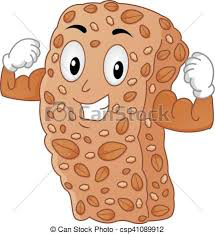 